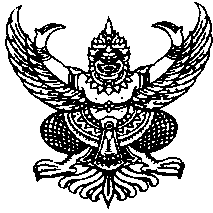 ที่ มท ๐๘20.4/ว                                                              	กรมส่งเสริมการปกครองท้องถิ่น                                                                                   	ถนนนครราชสีมา เขตดุสิต กทม. 10๓00                                 มกราคม  2567เรื่อง	การเร่งรัดติดตามการขับเคลื่อนการดำเนินงานธนาคารขยะ (Recyclable Waste Bank) ขององค์กรปกครองส่วนท้องถิ่น ระยะที่ 1เรียน  ผู้ว่าราชการจังหวัด ทุกจังหวัด (ยกเว้นจังหวัดกาฬสินธุ์ กำแพงเพชร จันทบุรี ชัยนาท ปราจีนบุรี ระนอง 
 	เลย สมุทรปราการ สมุทรสาคร สิงห์บุรี และภูเก็ต)อ้างถึง  หนังสือกระทรวงมหาดไทย ด่วนที่สุด ที่ มท 0820.4/ว 12706 ลงวันที่ 28 ธันวาคม 2566สิ่งที่ส่งมาด้วย  1. แบบรายงานการขับเคลื่อนการดำเนินงานธนาคารขยะ 			จำนวน 1 ชุด 		2. ผลการดำเนินงาน กิจกรรมที่ 3 ภาพรวมจังหวัด				จำนวน 1 ชุดตามที่ กระทรวงมหาดไทยได้มีหนังสือ ด่วนที่สุด ที่ มท 0820.4/ว 12706 ลงวันที่
28 ธันวาคม 2566 แจ้งซักซ้อมแนวทางการขับเคลื่อนธนาคารขยะ (Recyclable Waste Bank) ขององค์กรปกครองส่วนท้องถิ่น เพื่อเป็นการสนับสนุนให้ประชาชนคัดแยกขยะรีไซเคิลในครัวเรือน และสนับสนุน
ให้องค์กรปกครองส่วนท้องถิ่นนำแนวคิดระบบเศรษฐกิจหมุนเวียน (Circular Economy) มาใช้ในการจัดการสิ่งปฏิกูลและมูลฝอยภายใต้หลักการ 3R คือ ใช้น้อย ใช้ซ้ำ และนำกลับมาใช้ใหม่ โดยขอให้จังหวัด
แจ้งซักซ้อมแนวทางการดำเนินงานให้แก่องค์กรปกครองส่วนท้องถิ่นทราบ พร้อมทั้งนำส่งคู่มือแนวทาง
การขับเคลื่อนการดำเนินงานฯ ให้แก่องค์กรปกครองส่วนท้องถิ่น และให้จังหวัดรวบรวมผลการดำเนินงานธนาคารขยะขององค์กรปกครองส่วนท้องถิ่นเพื่อรายงานให้กรมส่งเสริมการปกครองท้องถิ่นภายในระยะเวลา
ที่กำหนด จำนวน 3 ระยะ ความละเอียดแจ้งแล้ว นั้นกรมส่งเสริมการปกครองท้องถิ่นได้ตรวจสอบผลการดำเนินการขับเคลื่อนธนาคารขยะ (Recyclable Waste Bank) ขององค์กรปกครองส่วนท้องถิ่น ระยะที่ 1 ปรากฏว่ามีจังหวัดที่ยังดำเนินการ
ไม่เป็นไปตามเป้าหมายที่กระทรวงมหาดไทยกำหนด ดังนั้น จึงขอความร่วมมือให้เร่งรัดขับเคลื่อน
การดำเนินงานธนาคารขยะ (Recyclable Waste Bank) โดยให้องค์กรปกครองส่วนท้องถิ่นในพื้นที่
ได้มีการจัดทำคำสั่งแต่งตั้งคณะกรรมการบริหารธนาคารขยะ และประกาศจัดตั้งคณะทำงานธนาคารขยะ
ในระดับชุมชน/หมู่บ้านให้แล้วเสร็จ และรายงานให้กรมส่งเสริมการปกครองท้องถิ่นทราบ ภายในวันที่
31 มกราคม 2567 ทั้งนี้ ขอให้จังหวัดตรวจสอบแบบรายงานผลการดำเนินงานให้ถูกต้องตามแบบรายงาน
ที่กรมส่งเสริมการปกครองท้องถิ่นกำหนดด้วย รายละเอียดปรากฏตามสิ่งที่ส่งมาด้วย	 	จึงเรียนมาเพื่อโปรดพิจารณา                                                                  ขอแสดงความนับถือ                                                          (นายขจร  ศรีชวโนทัย)                                                                                                  อธิบดีกรมส่งเสริมการปกครองท้องถิ่นกองสิ่งแวดล้อมท้องถิ่นกลุ่มงานการเปลี่ยนแปลงสภาพภูมิอากาศโทร. ๐ ๒๒๔๑ ๙๐๐๐ไปรษณีย์อิเล็กทรอนิกส์ saraban@dla.go.thผู้ประสานงาน นายภิเษก มีทอง โทรศัพท์ ๐ ๒๒๔๑ ๙๐๐๐ ต่อ 2112สิ่งที่ส่งมาด้วยตามหนังสือกรมส่งเสริมการปกครองท้องถิ่นด่วนที่สุด ที่ มท 0820.4/ว                      ลงวันที่ 29 มกราคม 2567เรื่อง การเร่งรัดติดตามการขับเคลื่อนการดำนเนินงานธนาคารขยะ (Recyclable Waste Bank) ขององค์กรปกครองส่วนท้องถิ่น**************1. แบบรายงานการขับเคลื่อนการดำเนินงานธนาคารขยะ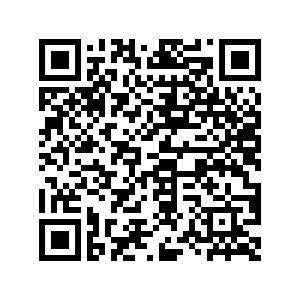 (หมายเหตุ : รายชื่อจังหวัดที่ต้องตรวจสอบแบบรายงานในช่อง "จำนวนหมู่บ้านที่เข้าร่วมธนาคารขยะ" และ "จำนวนธนาคารขยะที่จัดตั้งเรียบร้อยแล้ว" ได้แก่ จังหวัดกระบี่ กาฬสินธุ์ กำแพงเพชร ชัยภูมิ ตรัง ตราด ตาก นครปฐม นครศรีธรรมราช บึงกาฬ พระนครศรีอยุธยา พังงา แพร่ ภูเก็ต แม่ฮ่องสอน ระนอง ราชบุรี สตูล สมุทรสงคราม สมุทรสาคร สุราษฎร์ธานี สุรินทร์ และจังหวัดอุบลราชธานี)2. ผลการดำเนินงาน กิจกรรมที่ 3 กิจกรรมที่ 3 (การจัดทำคำสั่งแต่งตั้งคณะกรรมการบริหารธนาคารขยะ 
และคณะกรรมการธนาคารขยะในระดับชุมชน/หมู่บ้าน) ระยะที่ 1 ภาพรวมจังหวัด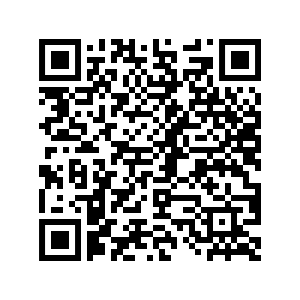 